ESOGÜ Sağlık Bilimleri Fakültesi Sağlık Yönetimi Bölümü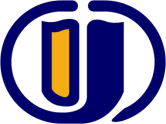 Ders Bilgi FormuDİKKAT!!! AŞAĞIDAKİ PROGRAM ÇIKTISI BÖLÜM/PROGRAMIN YETERLİLİKLERİNE GÖRE BELİRLENMİŞ PROGRAM KAZANIMLARIDIR. ULUSAL VE ALAN YETERLİLİKLERİNE GÖRE BU KAZANIMLAR BELİRLENİM ÇIKTI İFADELERİ HAZIRLANACAKTIR. PROGRAM ÇIKTISI SAYISI 11 OLMAK ZORUNDA DEĞİLDİR, DAHA AZ VEYA FAZLA İFADE YER ALABİLİR.Dersin Öğretim Üyesi:   İmza: 	 																											 ESOGÜ Healthcare Management DepartmentCOURSE INFORMATION FORMDİKKAT!... Aşağıdaki PROGRAM ÇIKTILARI Mühendislik için yazılmıştır. BÖLÜM kendi eğitim amaç ve hedeflerini destekleyen Program Çıktılarını belirledikten sonra bu kısım hazırlanmalıdır. ŞABLON OLARAK KULLANMAYINIZInstructor(s):   Signature: 	           								Date: DÖNEM GÜZDERSİN KODU 281411006DERSİN ADITIBBİ TERMİNOLOJİYARIYILHAFTALIK DERS SAATİHAFTALIK DERS SAATİHAFTALIK DERS SAATİHAFTALIK DERS SAATİHAFTALIK DERS SAATİHAFTALIK DERS SAATİDERSİNDERSİNDERSİNDERSİNDERSİNYARIYILTeorikTeorikUygulamaLaboratuarLaboratuarLaboratuarKredisiAKTSTÜRÜTÜRÜDİLİ133 -- - -  3 3ZORUNLU ( X )  SEÇMELİ (   )ZORUNLU ( X )  SEÇMELİ (   )TürkçeDERSİN KATEGORİSİDERSİN KATEGORİSİDERSİN KATEGORİSİDERSİN KATEGORİSİDERSİN KATEGORİSİDERSİN KATEGORİSİDERSİN KATEGORİSİDERSİN KATEGORİSİDERSİN KATEGORİSİDERSİN KATEGORİSİDERSİN KATEGORİSİDERSİN KATEGORİSİTemel BilimTemel BilimTemel MühendislikTemel MühendislikTemel MühendislikTemel MühendislikMakine Mühendisliği [Önemli düzeyde tasarım içeriyorsa () koyunuz.]Makine Mühendisliği [Önemli düzeyde tasarım içeriyorsa () koyunuz.]Makine Mühendisliği [Önemli düzeyde tasarım içeriyorsa () koyunuz.]Makine Mühendisliği [Önemli düzeyde tasarım içeriyorsa () koyunuz.]Makine Mühendisliği [Önemli düzeyde tasarım içeriyorsa () koyunuz.]Sosyal BilimXDEĞERLENDİRME ÖLÇÜTLERİDEĞERLENDİRME ÖLÇÜTLERİDEĞERLENDİRME ÖLÇÜTLERİDEĞERLENDİRME ÖLÇÜTLERİDEĞERLENDİRME ÖLÇÜTLERİDEĞERLENDİRME ÖLÇÜTLERİDEĞERLENDİRME ÖLÇÜTLERİDEĞERLENDİRME ÖLÇÜTLERİDEĞERLENDİRME ÖLÇÜTLERİDEĞERLENDİRME ÖLÇÜTLERİDEĞERLENDİRME ÖLÇÜTLERİDEĞERLENDİRME ÖLÇÜTLERİYARIYIL İÇİYARIYIL İÇİYARIYIL İÇİYARIYIL İÇİYARIYIL İÇİFaaliyet türüFaaliyet türüFaaliyet türüFaaliyet türüFaaliyet türüSayı%YARIYIL İÇİYARIYIL İÇİYARIYIL İÇİYARIYIL İÇİYARIYIL İÇİI. Ara SınavI. Ara SınavI. Ara SınavI. Ara SınavI. Ara Sınav130YARIYIL İÇİYARIYIL İÇİYARIYIL İÇİYARIYIL İÇİYARIYIL İÇİII. Ara SınavII. Ara SınavII. Ara SınavII. Ara SınavII. Ara SınavYARIYIL İÇİYARIYIL İÇİYARIYIL İÇİYARIYIL İÇİYARIYIL İÇİKısa SınavKısa SınavKısa SınavKısa SınavKısa SınavYARIYIL İÇİYARIYIL İÇİYARIYIL İÇİYARIYIL İÇİYARIYIL İÇİÖdevÖdevÖdevÖdevÖdev120YARIYIL İÇİYARIYIL İÇİYARIYIL İÇİYARIYIL İÇİYARIYIL İÇİProjeProjeProjeProjeProjeYARIYIL İÇİYARIYIL İÇİYARIYIL İÇİYARIYIL İÇİYARIYIL İÇİRaporRaporRaporRaporRaporYARIYIL İÇİYARIYIL İÇİYARIYIL İÇİYARIYIL İÇİYARIYIL İÇİDiğer (………)Diğer (………)Diğer (………)Diğer (………)Diğer (………)YARIYIL SONU SINAVIYARIYIL SONU SINAVIYARIYIL SONU SINAVIYARIYIL SONU SINAVIYARIYIL SONU SINAVI150VARSA ÖNERİLEN ÖNKOŞUL(LAR)VARSA ÖNERİLEN ÖNKOŞUL(LAR)VARSA ÖNERİLEN ÖNKOŞUL(LAR)VARSA ÖNERİLEN ÖNKOŞUL(LAR)VARSA ÖNERİLEN ÖNKOŞUL(LAR) - - - - - - -DERSİN KISA İÇERİĞİDERSİN KISA İÇERİĞİDERSİN KISA İÇERİĞİDERSİN KISA İÇERİĞİDERSİN KISA İÇERİĞİBu derste Tıbbi Terminolojiye Giriş; İnsanın Yapısına İlişkin Temel Tanım ve Terimler, Tıbbi Terimleri okuma kuralları, Kaynaştırma harfleri, Tıbbi terimleri meydana getiren öğeler; ön ek, son ek, kök yapıları, kaynaştırma harfleri, Tıbbi Kısaltmalar, Kan ve Kan Yapıcı Organlar, Lenf ve İmmün Sisteme İlişkin Terimler, Kardiyovasküler Sisteme İlişkin Terimler, Solunum Sistemine İlişkin Terimler, Sindirim sistemine İlişkin Terimler, Göze İlişkin Terimler, Üriner Sisteme İlişkin Terimler, Genital Sisteme İlişkin Terimler, Kulağa İlişkin Terimler Eponimler, Sinonimler, Sinir Sistemi ve Psikiyatrik Hastalıklar, İç Salgı ve Metabolizma Bozuklukları ve Hareket Sistemine ilişkin terimler üzerinde durulur.Bu derste Tıbbi Terminolojiye Giriş; İnsanın Yapısına İlişkin Temel Tanım ve Terimler, Tıbbi Terimleri okuma kuralları, Kaynaştırma harfleri, Tıbbi terimleri meydana getiren öğeler; ön ek, son ek, kök yapıları, kaynaştırma harfleri, Tıbbi Kısaltmalar, Kan ve Kan Yapıcı Organlar, Lenf ve İmmün Sisteme İlişkin Terimler, Kardiyovasküler Sisteme İlişkin Terimler, Solunum Sistemine İlişkin Terimler, Sindirim sistemine İlişkin Terimler, Göze İlişkin Terimler, Üriner Sisteme İlişkin Terimler, Genital Sisteme İlişkin Terimler, Kulağa İlişkin Terimler Eponimler, Sinonimler, Sinir Sistemi ve Psikiyatrik Hastalıklar, İç Salgı ve Metabolizma Bozuklukları ve Hareket Sistemine ilişkin terimler üzerinde durulur.Bu derste Tıbbi Terminolojiye Giriş; İnsanın Yapısına İlişkin Temel Tanım ve Terimler, Tıbbi Terimleri okuma kuralları, Kaynaştırma harfleri, Tıbbi terimleri meydana getiren öğeler; ön ek, son ek, kök yapıları, kaynaştırma harfleri, Tıbbi Kısaltmalar, Kan ve Kan Yapıcı Organlar, Lenf ve İmmün Sisteme İlişkin Terimler, Kardiyovasküler Sisteme İlişkin Terimler, Solunum Sistemine İlişkin Terimler, Sindirim sistemine İlişkin Terimler, Göze İlişkin Terimler, Üriner Sisteme İlişkin Terimler, Genital Sisteme İlişkin Terimler, Kulağa İlişkin Terimler Eponimler, Sinonimler, Sinir Sistemi ve Psikiyatrik Hastalıklar, İç Salgı ve Metabolizma Bozuklukları ve Hareket Sistemine ilişkin terimler üzerinde durulur.Bu derste Tıbbi Terminolojiye Giriş; İnsanın Yapısına İlişkin Temel Tanım ve Terimler, Tıbbi Terimleri okuma kuralları, Kaynaştırma harfleri, Tıbbi terimleri meydana getiren öğeler; ön ek, son ek, kök yapıları, kaynaştırma harfleri, Tıbbi Kısaltmalar, Kan ve Kan Yapıcı Organlar, Lenf ve İmmün Sisteme İlişkin Terimler, Kardiyovasküler Sisteme İlişkin Terimler, Solunum Sistemine İlişkin Terimler, Sindirim sistemine İlişkin Terimler, Göze İlişkin Terimler, Üriner Sisteme İlişkin Terimler, Genital Sisteme İlişkin Terimler, Kulağa İlişkin Terimler Eponimler, Sinonimler, Sinir Sistemi ve Psikiyatrik Hastalıklar, İç Salgı ve Metabolizma Bozuklukları ve Hareket Sistemine ilişkin terimler üzerinde durulur.Bu derste Tıbbi Terminolojiye Giriş; İnsanın Yapısına İlişkin Temel Tanım ve Terimler, Tıbbi Terimleri okuma kuralları, Kaynaştırma harfleri, Tıbbi terimleri meydana getiren öğeler; ön ek, son ek, kök yapıları, kaynaştırma harfleri, Tıbbi Kısaltmalar, Kan ve Kan Yapıcı Organlar, Lenf ve İmmün Sisteme İlişkin Terimler, Kardiyovasküler Sisteme İlişkin Terimler, Solunum Sistemine İlişkin Terimler, Sindirim sistemine İlişkin Terimler, Göze İlişkin Terimler, Üriner Sisteme İlişkin Terimler, Genital Sisteme İlişkin Terimler, Kulağa İlişkin Terimler Eponimler, Sinonimler, Sinir Sistemi ve Psikiyatrik Hastalıklar, İç Salgı ve Metabolizma Bozuklukları ve Hareket Sistemine ilişkin terimler üzerinde durulur.Bu derste Tıbbi Terminolojiye Giriş; İnsanın Yapısına İlişkin Temel Tanım ve Terimler, Tıbbi Terimleri okuma kuralları, Kaynaştırma harfleri, Tıbbi terimleri meydana getiren öğeler; ön ek, son ek, kök yapıları, kaynaştırma harfleri, Tıbbi Kısaltmalar, Kan ve Kan Yapıcı Organlar, Lenf ve İmmün Sisteme İlişkin Terimler, Kardiyovasküler Sisteme İlişkin Terimler, Solunum Sistemine İlişkin Terimler, Sindirim sistemine İlişkin Terimler, Göze İlişkin Terimler, Üriner Sisteme İlişkin Terimler, Genital Sisteme İlişkin Terimler, Kulağa İlişkin Terimler Eponimler, Sinonimler, Sinir Sistemi ve Psikiyatrik Hastalıklar, İç Salgı ve Metabolizma Bozuklukları ve Hareket Sistemine ilişkin terimler üzerinde durulur.Bu derste Tıbbi Terminolojiye Giriş; İnsanın Yapısına İlişkin Temel Tanım ve Terimler, Tıbbi Terimleri okuma kuralları, Kaynaştırma harfleri, Tıbbi terimleri meydana getiren öğeler; ön ek, son ek, kök yapıları, kaynaştırma harfleri, Tıbbi Kısaltmalar, Kan ve Kan Yapıcı Organlar, Lenf ve İmmün Sisteme İlişkin Terimler, Kardiyovasküler Sisteme İlişkin Terimler, Solunum Sistemine İlişkin Terimler, Sindirim sistemine İlişkin Terimler, Göze İlişkin Terimler, Üriner Sisteme İlişkin Terimler, Genital Sisteme İlişkin Terimler, Kulağa İlişkin Terimler Eponimler, Sinonimler, Sinir Sistemi ve Psikiyatrik Hastalıklar, İç Salgı ve Metabolizma Bozuklukları ve Hareket Sistemine ilişkin terimler üzerinde durulur.DERSİN AMAÇLARIDERSİN AMAÇLARIDERSİN AMAÇLARIDERSİN AMAÇLARIDERSİN AMAÇLARIBu dersin amacı sağlık bilimlerinde kullanılan tıp terminolojisinin esaslarını kavrayarak teorik dersler ve pratik uygulamalar ile mesleki çalışmalarda kavramayı kolaylaştıracak temel meslek terminolojisi bilgilerini kazandırmaktır.Bu dersin amacı sağlık bilimlerinde kullanılan tıp terminolojisinin esaslarını kavrayarak teorik dersler ve pratik uygulamalar ile mesleki çalışmalarda kavramayı kolaylaştıracak temel meslek terminolojisi bilgilerini kazandırmaktır.Bu dersin amacı sağlık bilimlerinde kullanılan tıp terminolojisinin esaslarını kavrayarak teorik dersler ve pratik uygulamalar ile mesleki çalışmalarda kavramayı kolaylaştıracak temel meslek terminolojisi bilgilerini kazandırmaktır.Bu dersin amacı sağlık bilimlerinde kullanılan tıp terminolojisinin esaslarını kavrayarak teorik dersler ve pratik uygulamalar ile mesleki çalışmalarda kavramayı kolaylaştıracak temel meslek terminolojisi bilgilerini kazandırmaktır.Bu dersin amacı sağlık bilimlerinde kullanılan tıp terminolojisinin esaslarını kavrayarak teorik dersler ve pratik uygulamalar ile mesleki çalışmalarda kavramayı kolaylaştıracak temel meslek terminolojisi bilgilerini kazandırmaktır.Bu dersin amacı sağlık bilimlerinde kullanılan tıp terminolojisinin esaslarını kavrayarak teorik dersler ve pratik uygulamalar ile mesleki çalışmalarda kavramayı kolaylaştıracak temel meslek terminolojisi bilgilerini kazandırmaktır.Bu dersin amacı sağlık bilimlerinde kullanılan tıp terminolojisinin esaslarını kavrayarak teorik dersler ve pratik uygulamalar ile mesleki çalışmalarda kavramayı kolaylaştıracak temel meslek terminolojisi bilgilerini kazandırmaktır.DERSİN MESLEK EĞİTİMİNİ SAĞLAMAYA YÖNELİK KATKISIDERSİN MESLEK EĞİTİMİNİ SAĞLAMAYA YÖNELİK KATKISIDERSİN MESLEK EĞİTİMİNİ SAĞLAMAYA YÖNELİK KATKISIDERSİN MESLEK EĞİTİMİNİ SAĞLAMAYA YÖNELİK KATKISIDERSİN MESLEK EĞİTİMİNİ SAĞLAMAYA YÖNELİK KATKISISağlık çalışanları arasında ortak bir dil oluşturulabilmesi ve sağlıklı bir iletişim kurulabilmesi için tıbbi terimlerin açıklanmasıdır.Sağlık çalışanları arasında ortak bir dil oluşturulabilmesi ve sağlıklı bir iletişim kurulabilmesi için tıbbi terimlerin açıklanmasıdır.Sağlık çalışanları arasında ortak bir dil oluşturulabilmesi ve sağlıklı bir iletişim kurulabilmesi için tıbbi terimlerin açıklanmasıdır.Sağlık çalışanları arasında ortak bir dil oluşturulabilmesi ve sağlıklı bir iletişim kurulabilmesi için tıbbi terimlerin açıklanmasıdır.Sağlık çalışanları arasında ortak bir dil oluşturulabilmesi ve sağlıklı bir iletişim kurulabilmesi için tıbbi terimlerin açıklanmasıdır.Sağlık çalışanları arasında ortak bir dil oluşturulabilmesi ve sağlıklı bir iletişim kurulabilmesi için tıbbi terimlerin açıklanmasıdır.Sağlık çalışanları arasında ortak bir dil oluşturulabilmesi ve sağlıklı bir iletişim kurulabilmesi için tıbbi terimlerin açıklanmasıdır.DERSİN ÖĞRENİM ÇIKTILARIDERSİN ÖĞRENİM ÇIKTILARIDERSİN ÖĞRENİM ÇIKTILARIDERSİN ÖĞRENİM ÇIKTILARIDERSİN ÖĞRENİM ÇIKTILARIBir tıbbi terimin yapısını terminolojik olarak analiz edebilme yeteneğini kazanma,Temel tıp bilimlerinin farklı organ sistemlerine ait bölümleri ile klinik tıp alanının farklı dallarının anlatımlarında sıklıkla ihtiyaç duyulan terimlerin anlam ve yapılarını öğrenerek mesleğe özgü hususlardaki terimlere hâkimiyeti sağlamakBir tıbbi terimin yapısını terminolojik olarak analiz edebilme yeteneğini kazanma,Temel tıp bilimlerinin farklı organ sistemlerine ait bölümleri ile klinik tıp alanının farklı dallarının anlatımlarında sıklıkla ihtiyaç duyulan terimlerin anlam ve yapılarını öğrenerek mesleğe özgü hususlardaki terimlere hâkimiyeti sağlamakBir tıbbi terimin yapısını terminolojik olarak analiz edebilme yeteneğini kazanma,Temel tıp bilimlerinin farklı organ sistemlerine ait bölümleri ile klinik tıp alanının farklı dallarının anlatımlarında sıklıkla ihtiyaç duyulan terimlerin anlam ve yapılarını öğrenerek mesleğe özgü hususlardaki terimlere hâkimiyeti sağlamakBir tıbbi terimin yapısını terminolojik olarak analiz edebilme yeteneğini kazanma,Temel tıp bilimlerinin farklı organ sistemlerine ait bölümleri ile klinik tıp alanının farklı dallarının anlatımlarında sıklıkla ihtiyaç duyulan terimlerin anlam ve yapılarını öğrenerek mesleğe özgü hususlardaki terimlere hâkimiyeti sağlamakBir tıbbi terimin yapısını terminolojik olarak analiz edebilme yeteneğini kazanma,Temel tıp bilimlerinin farklı organ sistemlerine ait bölümleri ile klinik tıp alanının farklı dallarının anlatımlarında sıklıkla ihtiyaç duyulan terimlerin anlam ve yapılarını öğrenerek mesleğe özgü hususlardaki terimlere hâkimiyeti sağlamakBir tıbbi terimin yapısını terminolojik olarak analiz edebilme yeteneğini kazanma,Temel tıp bilimlerinin farklı organ sistemlerine ait bölümleri ile klinik tıp alanının farklı dallarının anlatımlarında sıklıkla ihtiyaç duyulan terimlerin anlam ve yapılarını öğrenerek mesleğe özgü hususlardaki terimlere hâkimiyeti sağlamakBir tıbbi terimin yapısını terminolojik olarak analiz edebilme yeteneğini kazanma,Temel tıp bilimlerinin farklı organ sistemlerine ait bölümleri ile klinik tıp alanının farklı dallarının anlatımlarında sıklıkla ihtiyaç duyulan terimlerin anlam ve yapılarını öğrenerek mesleğe özgü hususlardaki terimlere hâkimiyeti sağlamakTEMEL DERS KİTABITEMEL DERS KİTABITEMEL DERS KİTABITEMEL DERS KİTABITEMEL DERS KİTABIÇağatay GÜLER; Tıbbi Terminoloji, Somgür Yayıncılık, 2001.MEB (2008) MEGEP (Meslekî Eğitim Ve Öğretim Sisteminin Güçlendirilmesi Projesi) Büro Yönetimi Ve Sekreterlik Tıbbi Terminoloji (Tedavi Hizmetleri), ANKARA 2008.
Çağatay GÜLER; Tıbbi Terminoloji, Somgür Yayıncılık, 2001.
İ.Hatiboğlu; Tıbbi Terminoloji, Hatiboğlu Yayıncılık, 2000.
Artukoğlu,A. Kaplan,A., Yılmaz, A., Tıbbi Terminoloki, Kum Matbaası, 2001.
Rakel RE. Textbook of Family Practice. 4th ed. Philadelphia: W.B.Saunders Company; 1990. Swartz MH. 
Tıbbi Terminoloji; Nobel Yayınevi, 2002.
Ehrlich.A.B., Ehrlich. S.C., Medical terminology for health professions, Albany, NY : Delmar Thomson Learning, 2001Çağatay GÜLER; Tıbbi Terminoloji, Somgür Yayıncılık, 2001.MEB (2008) MEGEP (Meslekî Eğitim Ve Öğretim Sisteminin Güçlendirilmesi Projesi) Büro Yönetimi Ve Sekreterlik Tıbbi Terminoloji (Tedavi Hizmetleri), ANKARA 2008.
Çağatay GÜLER; Tıbbi Terminoloji, Somgür Yayıncılık, 2001.
İ.Hatiboğlu; Tıbbi Terminoloji, Hatiboğlu Yayıncılık, 2000.
Artukoğlu,A. Kaplan,A., Yılmaz, A., Tıbbi Terminoloki, Kum Matbaası, 2001.
Rakel RE. Textbook of Family Practice. 4th ed. Philadelphia: W.B.Saunders Company; 1990. Swartz MH. 
Tıbbi Terminoloji; Nobel Yayınevi, 2002.
Ehrlich.A.B., Ehrlich. S.C., Medical terminology for health professions, Albany, NY : Delmar Thomson Learning, 2001Çağatay GÜLER; Tıbbi Terminoloji, Somgür Yayıncılık, 2001.MEB (2008) MEGEP (Meslekî Eğitim Ve Öğretim Sisteminin Güçlendirilmesi Projesi) Büro Yönetimi Ve Sekreterlik Tıbbi Terminoloji (Tedavi Hizmetleri), ANKARA 2008.
Çağatay GÜLER; Tıbbi Terminoloji, Somgür Yayıncılık, 2001.
İ.Hatiboğlu; Tıbbi Terminoloji, Hatiboğlu Yayıncılık, 2000.
Artukoğlu,A. Kaplan,A., Yılmaz, A., Tıbbi Terminoloki, Kum Matbaası, 2001.
Rakel RE. Textbook of Family Practice. 4th ed. Philadelphia: W.B.Saunders Company; 1990. Swartz MH. 
Tıbbi Terminoloji; Nobel Yayınevi, 2002.
Ehrlich.A.B., Ehrlich. S.C., Medical terminology for health professions, Albany, NY : Delmar Thomson Learning, 2001Çağatay GÜLER; Tıbbi Terminoloji, Somgür Yayıncılık, 2001.MEB (2008) MEGEP (Meslekî Eğitim Ve Öğretim Sisteminin Güçlendirilmesi Projesi) Büro Yönetimi Ve Sekreterlik Tıbbi Terminoloji (Tedavi Hizmetleri), ANKARA 2008.
Çağatay GÜLER; Tıbbi Terminoloji, Somgür Yayıncılık, 2001.
İ.Hatiboğlu; Tıbbi Terminoloji, Hatiboğlu Yayıncılık, 2000.
Artukoğlu,A. Kaplan,A., Yılmaz, A., Tıbbi Terminoloki, Kum Matbaası, 2001.
Rakel RE. Textbook of Family Practice. 4th ed. Philadelphia: W.B.Saunders Company; 1990. Swartz MH. 
Tıbbi Terminoloji; Nobel Yayınevi, 2002.
Ehrlich.A.B., Ehrlich. S.C., Medical terminology for health professions, Albany, NY : Delmar Thomson Learning, 2001Çağatay GÜLER; Tıbbi Terminoloji, Somgür Yayıncılık, 2001.MEB (2008) MEGEP (Meslekî Eğitim Ve Öğretim Sisteminin Güçlendirilmesi Projesi) Büro Yönetimi Ve Sekreterlik Tıbbi Terminoloji (Tedavi Hizmetleri), ANKARA 2008.
Çağatay GÜLER; Tıbbi Terminoloji, Somgür Yayıncılık, 2001.
İ.Hatiboğlu; Tıbbi Terminoloji, Hatiboğlu Yayıncılık, 2000.
Artukoğlu,A. Kaplan,A., Yılmaz, A., Tıbbi Terminoloki, Kum Matbaası, 2001.
Rakel RE. Textbook of Family Practice. 4th ed. Philadelphia: W.B.Saunders Company; 1990. Swartz MH. 
Tıbbi Terminoloji; Nobel Yayınevi, 2002.
Ehrlich.A.B., Ehrlich. S.C., Medical terminology for health professions, Albany, NY : Delmar Thomson Learning, 2001Çağatay GÜLER; Tıbbi Terminoloji, Somgür Yayıncılık, 2001.MEB (2008) MEGEP (Meslekî Eğitim Ve Öğretim Sisteminin Güçlendirilmesi Projesi) Büro Yönetimi Ve Sekreterlik Tıbbi Terminoloji (Tedavi Hizmetleri), ANKARA 2008.
Çağatay GÜLER; Tıbbi Terminoloji, Somgür Yayıncılık, 2001.
İ.Hatiboğlu; Tıbbi Terminoloji, Hatiboğlu Yayıncılık, 2000.
Artukoğlu,A. Kaplan,A., Yılmaz, A., Tıbbi Terminoloki, Kum Matbaası, 2001.
Rakel RE. Textbook of Family Practice. 4th ed. Philadelphia: W.B.Saunders Company; 1990. Swartz MH. 
Tıbbi Terminoloji; Nobel Yayınevi, 2002.
Ehrlich.A.B., Ehrlich. S.C., Medical terminology for health professions, Albany, NY : Delmar Thomson Learning, 2001Çağatay GÜLER; Tıbbi Terminoloji, Somgür Yayıncılık, 2001.MEB (2008) MEGEP (Meslekî Eğitim Ve Öğretim Sisteminin Güçlendirilmesi Projesi) Büro Yönetimi Ve Sekreterlik Tıbbi Terminoloji (Tedavi Hizmetleri), ANKARA 2008.
Çağatay GÜLER; Tıbbi Terminoloji, Somgür Yayıncılık, 2001.
İ.Hatiboğlu; Tıbbi Terminoloji, Hatiboğlu Yayıncılık, 2000.
Artukoğlu,A. Kaplan,A., Yılmaz, A., Tıbbi Terminoloki, Kum Matbaası, 2001.
Rakel RE. Textbook of Family Practice. 4th ed. Philadelphia: W.B.Saunders Company; 1990. Swartz MH. 
Tıbbi Terminoloji; Nobel Yayınevi, 2002.
Ehrlich.A.B., Ehrlich. S.C., Medical terminology for health professions, Albany, NY : Delmar Thomson Learning, 2001YARDIMCI KAYNAKLARYARDIMCI KAYNAKLARYARDIMCI KAYNAKLARYARDIMCI KAYNAKLARYARDIMCI KAYNAKLARDERSTE GEREKLİ ARAÇ VE GEREÇLERDERSTE GEREKLİ ARAÇ VE GEREÇLERDERSTE GEREKLİ ARAÇ VE GEREÇLERDERSTE GEREKLİ ARAÇ VE GEREÇLERDERSTE GEREKLİ ARAÇ VE GEREÇLERDERSİN HAFTALIK PLANIDERSİN HAFTALIK PLANIHAFTAİŞLENEN KONULAR1Tıbbi Terminolojiye Giriş, terim kavramı ve sağlık terminolojisi2İnsanın Yapısına İlişkin Temel Tanım ve Terimler3Terimlerin tekil ve çoğul hali, tıbbi kısaltmalar4Tıbbi Terimleri Meydana Getiren Öğeler: Kök, Son Ekler,ön ekler5Kalp ve dolaşım sistemi ile ilgili terimler6Sindirim sistemi ile ilgili terimler7Kalp ve dolaşım sistemi ile ilgili terimler8Sindirim sistemi ile ilgili terimler9Boşaltım sistemi ile ilgili terimler10Kas ve iskelet sistemi ile ilgili terimler11KBB ile ilgili terimler12131415,16NOPROGRAM ÇIKTISI 3211Hemşirelik/Ebelik/Sağlık Yönetimi eğitiminde temel kavramları tanıma becerisix2Temel kavramları merkeze alarak etik problemlere yaklaşma becerisix3Hemşirelik/Ebelik/Sağlık Yönetimi ve sağlık bilimlerine ilişkin bilgi sahibi olma ve edindiği bilgileri uygulama becerisi x4Disiplinler-arası takım çalışması yapabilme becerisix 5Hemşirelik/Ebelik/Sağlık Yönetimi eğitiminde, tıbbi problemleri tanıma, formülize etme ve çözme becerisi x6Etkin yazılı ve sözlü iletişim/sunum becerisi x7Mesleki ve etik sorumluluğu anlama ve uygulama becerisix8Yaşam boyu öğrenimin önemini kavrama ve uygulama becerisix1:Hiç Katkısı Yok. 2:Kısmen Katkısı Var. 3:Tam Katkısı Var.1:Hiç Katkısı Yok. 2:Kısmen Katkısı Var. 3:Tam Katkısı Var.1:Hiç Katkısı Yok. 2:Kısmen Katkısı Var. 3:Tam Katkısı Var.1:Hiç Katkısı Yok. 2:Kısmen Katkısı Var. 3:Tam Katkısı Var.1:Hiç Katkısı Yok. 2:Kısmen Katkısı Var. 3:Tam Katkısı Var.SEMESTER FALLCOURSE CODE281411006COURSE NAMEMEDICAL TERMINOLOGYSEMESTERWEEKLY COURSE PERIODWEEKLY COURSE PERIODWEEKLY COURSE PERIODWEEKLY COURSE PERIODWEEKLY COURSE PERIODWEEKLY COURSE PERIODCOURSE OFCOURSE OFCOURSE OFCOURSE OFCOURSE OFSEMESTERTheoryTheoryPracticeLabratoryLabratoryLabratoryCreditECTSTYPETYPELANGUAGE 1 3 3- - - - 3 3 COMPULSORY (X)  ELECTIVE (  )COMPULSORY (X)  ELECTIVE (  )TURKISHCOURSE CATAGORYCOURSE CATAGORYCOURSE CATAGORYCOURSE CATAGORYCOURSE CATAGORYCOURSE CATAGORYCOURSE CATAGORYCOURSE CATAGORYCOURSE CATAGORYCOURSE CATAGORYCOURSE CATAGORYCOURSE CATAGORYBasic ScienceBasic ScienceBasic EngineeringBasic EngineeringBasic EngineeringBasic EngineeringMechanical Engineering Profession [if it contains considerable design, mark with  () ]Mechanical Engineering Profession [if it contains considerable design, mark with  () ]Mechanical Engineering Profession [if it contains considerable design, mark with  () ]Mechanical Engineering Profession [if it contains considerable design, mark with  () ]Mechanical Engineering Profession [if it contains considerable design, mark with  () ]Social Science  XASSESSMENT CRITERIAASSESSMENT CRITERIAASSESSMENT CRITERIAASSESSMENT CRITERIAASSESSMENT CRITERIAASSESSMENT CRITERIAASSESSMENT CRITERIAASSESSMENT CRITERIAASSESSMENT CRITERIAASSESSMENT CRITERIAASSESSMENT CRITERIAASSESSMENT CRITERIAMID-TERMMID-TERMMID-TERMMID-TERMMID-TERMEvaluation TypeEvaluation TypeEvaluation TypeEvaluation TypeEvaluation TypeQuantity%MID-TERMMID-TERMMID-TERMMID-TERMMID-TERM1st Mid-Term1st Mid-Term1st Mid-Term1st Mid-Term1st Mid-Term130MID-TERMMID-TERMMID-TERMMID-TERMMID-TERM2nd Mid-Term2nd Mid-Term2nd Mid-Term2nd Mid-Term2nd Mid-TermMID-TERMMID-TERMMID-TERMMID-TERMMID-TERMQuizQuizQuizQuizQuizMID-TERMMID-TERMMID-TERMMID-TERMMID-TERMHomeworkHomeworkHomeworkHomeworkHomework120MID-TERMMID-TERMMID-TERMMID-TERMMID-TERMProjectProjectProjectProjectProjectMID-TERMMID-TERMMID-TERMMID-TERMMID-TERMReportReportReportReportReportMID-TERMMID-TERMMID-TERMMID-TERMMID-TERMOthers (………)Others (………)Others (………)Others (………)Others (………)FINAL EXAMFINAL EXAMFINAL EXAMFINAL EXAMFINAL EXAM150PREREQUIEITE(S)PREREQUIEITE(S)PREREQUIEITE(S)PREREQUIEITE(S)PREREQUIEITE(S)-------COURSE DESCRIPTIONCOURSE DESCRIPTIONCOURSE DESCRIPTIONCOURSE DESCRIPTIONCOURSE DESCRIPTIONThe course Introduction to Medical Terminology, Basic Definitions and Terms Related to Human Structure, Medical Terminology reading rules, mainstreaming letters, items constituting medical terms; prefix, suffix, root structures, mainstreaming,Blood and Blood Forming Organs, lymph and immune Terms Related to System, Cardiovascular Terms Related to System Terms Related to Respiratory System, Terms Related to the digestive system, Terms Related to Eye, Terms Related to Urinary System, Terms Regarding Genital System, Terms eponyms are on the ear, Synonyms, Nervous System and Psychiatric Disorders, focuses on terms related to the Endocrine and Metabolic Disorders and Movement System.The course Introduction to Medical Terminology, Basic Definitions and Terms Related to Human Structure, Medical Terminology reading rules, mainstreaming letters, items constituting medical terms; prefix, suffix, root structures, mainstreaming,Blood and Blood Forming Organs, lymph and immune Terms Related to System, Cardiovascular Terms Related to System Terms Related to Respiratory System, Terms Related to the digestive system, Terms Related to Eye, Terms Related to Urinary System, Terms Regarding Genital System, Terms eponyms are on the ear, Synonyms, Nervous System and Psychiatric Disorders, focuses on terms related to the Endocrine and Metabolic Disorders and Movement System.The course Introduction to Medical Terminology, Basic Definitions and Terms Related to Human Structure, Medical Terminology reading rules, mainstreaming letters, items constituting medical terms; prefix, suffix, root structures, mainstreaming,Blood and Blood Forming Organs, lymph and immune Terms Related to System, Cardiovascular Terms Related to System Terms Related to Respiratory System, Terms Related to the digestive system, Terms Related to Eye, Terms Related to Urinary System, Terms Regarding Genital System, Terms eponyms are on the ear, Synonyms, Nervous System and Psychiatric Disorders, focuses on terms related to the Endocrine and Metabolic Disorders and Movement System.The course Introduction to Medical Terminology, Basic Definitions and Terms Related to Human Structure, Medical Terminology reading rules, mainstreaming letters, items constituting medical terms; prefix, suffix, root structures, mainstreaming,Blood and Blood Forming Organs, lymph and immune Terms Related to System, Cardiovascular Terms Related to System Terms Related to Respiratory System, Terms Related to the digestive system, Terms Related to Eye, Terms Related to Urinary System, Terms Regarding Genital System, Terms eponyms are on the ear, Synonyms, Nervous System and Psychiatric Disorders, focuses on terms related to the Endocrine and Metabolic Disorders and Movement System.The course Introduction to Medical Terminology, Basic Definitions and Terms Related to Human Structure, Medical Terminology reading rules, mainstreaming letters, items constituting medical terms; prefix, suffix, root structures, mainstreaming,Blood and Blood Forming Organs, lymph and immune Terms Related to System, Cardiovascular Terms Related to System Terms Related to Respiratory System, Terms Related to the digestive system, Terms Related to Eye, Terms Related to Urinary System, Terms Regarding Genital System, Terms eponyms are on the ear, Synonyms, Nervous System and Psychiatric Disorders, focuses on terms related to the Endocrine and Metabolic Disorders and Movement System.The course Introduction to Medical Terminology, Basic Definitions and Terms Related to Human Structure, Medical Terminology reading rules, mainstreaming letters, items constituting medical terms; prefix, suffix, root structures, mainstreaming,Blood and Blood Forming Organs, lymph and immune Terms Related to System, Cardiovascular Terms Related to System Terms Related to Respiratory System, Terms Related to the digestive system, Terms Related to Eye, Terms Related to Urinary System, Terms Regarding Genital System, Terms eponyms are on the ear, Synonyms, Nervous System and Psychiatric Disorders, focuses on terms related to the Endocrine and Metabolic Disorders and Movement System.The course Introduction to Medical Terminology, Basic Definitions and Terms Related to Human Structure, Medical Terminology reading rules, mainstreaming letters, items constituting medical terms; prefix, suffix, root structures, mainstreaming,Blood and Blood Forming Organs, lymph and immune Terms Related to System, Cardiovascular Terms Related to System Terms Related to Respiratory System, Terms Related to the digestive system, Terms Related to Eye, Terms Related to Urinary System, Terms Regarding Genital System, Terms eponyms are on the ear, Synonyms, Nervous System and Psychiatric Disorders, focuses on terms related to the Endocrine and Metabolic Disorders and Movement System.COURSE OBJECTIVESCOURSE OBJECTIVESCOURSE OBJECTIVESCOURSE OBJECTIVESCOURSE OBJECTIVES Grasp the fundamentals of medical terminology used in this course aims to provide health sciences with theoretical and practical applications to make it easier to gain professional work in the basic professional terminology information. Grasp the fundamentals of medical terminology used in this course aims to provide health sciences with theoretical and practical applications to make it easier to gain professional work in the basic professional terminology information. Grasp the fundamentals of medical terminology used in this course aims to provide health sciences with theoretical and practical applications to make it easier to gain professional work in the basic professional terminology information. Grasp the fundamentals of medical terminology used in this course aims to provide health sciences with theoretical and practical applications to make it easier to gain professional work in the basic professional terminology information. Grasp the fundamentals of medical terminology used in this course aims to provide health sciences with theoretical and practical applications to make it easier to gain professional work in the basic professional terminology information. Grasp the fundamentals of medical terminology used in this course aims to provide health sciences with theoretical and practical applications to make it easier to gain professional work in the basic professional terminology information. Grasp the fundamentals of medical terminology used in this course aims to provide health sciences with theoretical and practical applications to make it easier to gain professional work in the basic professional terminology information.ADDITIVE OF COURSE TO APPLY PROFESSIONAL EDUATIONADDITIVE OF COURSE TO APPLY PROFESSIONAL EDUATIONADDITIVE OF COURSE TO APPLY PROFESSIONAL EDUATIONADDITIVE OF COURSE TO APPLY PROFESSIONAL EDUATIONADDITIVE OF COURSE TO APPLY PROFESSIONAL EDUATIONThe aim of this course is to ensure good communication between healthcare professionals and medical terms that are needed to teach the use of a common language. The aim of this course is to ensure good communication between healthcare professionals and medical terms that are needed to teach the use of a common language. The aim of this course is to ensure good communication between healthcare professionals and medical terms that are needed to teach the use of a common language. The aim of this course is to ensure good communication between healthcare professionals and medical terms that are needed to teach the use of a common language. The aim of this course is to ensure good communication between healthcare professionals and medical terms that are needed to teach the use of a common language. The aim of this course is to ensure good communication between healthcare professionals and medical terms that are needed to teach the use of a common language. The aim of this course is to ensure good communication between healthcare professionals and medical terms that are needed to teach the use of a common language. COURSE OUTCOMESCOURSE OUTCOMESCOURSE OUTCOMESCOURSE OUTCOMESCOURSE OUTCOMESTo gain the ability to analyze the structure of the terminology is a medical term, 
To ensure the dominance of the terms in the basic medical sciences and clinical medicine departments belonging to different organ systems in the expression of the different branches of the field of learning is often needed in terms of meaning and structure of the profession-specific issues.To gain the ability to analyze the structure of the terminology is a medical term, 
To ensure the dominance of the terms in the basic medical sciences and clinical medicine departments belonging to different organ systems in the expression of the different branches of the field of learning is often needed in terms of meaning and structure of the profession-specific issues.To gain the ability to analyze the structure of the terminology is a medical term, 
To ensure the dominance of the terms in the basic medical sciences and clinical medicine departments belonging to different organ systems in the expression of the different branches of the field of learning is often needed in terms of meaning and structure of the profession-specific issues.To gain the ability to analyze the structure of the terminology is a medical term, 
To ensure the dominance of the terms in the basic medical sciences and clinical medicine departments belonging to different organ systems in the expression of the different branches of the field of learning is often needed in terms of meaning and structure of the profession-specific issues.To gain the ability to analyze the structure of the terminology is a medical term, 
To ensure the dominance of the terms in the basic medical sciences and clinical medicine departments belonging to different organ systems in the expression of the different branches of the field of learning is often needed in terms of meaning and structure of the profession-specific issues.To gain the ability to analyze the structure of the terminology is a medical term, 
To ensure the dominance of the terms in the basic medical sciences and clinical medicine departments belonging to different organ systems in the expression of the different branches of the field of learning is often needed in terms of meaning and structure of the profession-specific issues.To gain the ability to analyze the structure of the terminology is a medical term, 
To ensure the dominance of the terms in the basic medical sciences and clinical medicine departments belonging to different organ systems in the expression of the different branches of the field of learning is often needed in terms of meaning and structure of the profession-specific issues.TEXTBOOKTEXTBOOKTEXTBOOKTEXTBOOKTEXTBOOKÇağatay GÜLER; Tıbbi Terminoloji, Somgür Yayıncılık, 2001.MEB (2008) MEGEP (Meslekî Eğitim Ve Öğretim Sisteminin Güçlendirilmesi Projesi) Büro Yönetimi Ve Sekreterlik Tıbbi Terminoloji (Tedavi Hizmetleri), ANKARA 2008.
Çağatay GÜLER; Tıbbi Terminoloji, Somgür Yayıncılık, 2001.
İ.Hatiboğlu; Tıbbi Terminoloji, Hatiboğlu Yayıncılık, 2000.
Artukoğlu,A. Kaplan,A., Yılmaz, A., Tıbbi Terminoloki, Kum Matbaası, 2001.Rakel RE. Textbook of Family Practice. 4th ed. Philadelphia: W.B.Saunders Company; 1990. Swartz MH. 
Tıbbi Terminoloji; Nobel Yayınevi, 2002.
Ehrlich.A.B., Ehrlich. S.C., Medical terminology for health professions, Albany, NY : Delmar Thomson Learning, 2001Çağatay GÜLER; Tıbbi Terminoloji, Somgür Yayıncılık, 2001.MEB (2008) MEGEP (Meslekî Eğitim Ve Öğretim Sisteminin Güçlendirilmesi Projesi) Büro Yönetimi Ve Sekreterlik Tıbbi Terminoloji (Tedavi Hizmetleri), ANKARA 2008.
Çağatay GÜLER; Tıbbi Terminoloji, Somgür Yayıncılık, 2001.
İ.Hatiboğlu; Tıbbi Terminoloji, Hatiboğlu Yayıncılık, 2000.
Artukoğlu,A. Kaplan,A., Yılmaz, A., Tıbbi Terminoloki, Kum Matbaası, 2001.Rakel RE. Textbook of Family Practice. 4th ed. Philadelphia: W.B.Saunders Company; 1990. Swartz MH. 
Tıbbi Terminoloji; Nobel Yayınevi, 2002.
Ehrlich.A.B., Ehrlich. S.C., Medical terminology for health professions, Albany, NY : Delmar Thomson Learning, 2001Çağatay GÜLER; Tıbbi Terminoloji, Somgür Yayıncılık, 2001.MEB (2008) MEGEP (Meslekî Eğitim Ve Öğretim Sisteminin Güçlendirilmesi Projesi) Büro Yönetimi Ve Sekreterlik Tıbbi Terminoloji (Tedavi Hizmetleri), ANKARA 2008.
Çağatay GÜLER; Tıbbi Terminoloji, Somgür Yayıncılık, 2001.
İ.Hatiboğlu; Tıbbi Terminoloji, Hatiboğlu Yayıncılık, 2000.
Artukoğlu,A. Kaplan,A., Yılmaz, A., Tıbbi Terminoloki, Kum Matbaası, 2001.Rakel RE. Textbook of Family Practice. 4th ed. Philadelphia: W.B.Saunders Company; 1990. Swartz MH. 
Tıbbi Terminoloji; Nobel Yayınevi, 2002.
Ehrlich.A.B., Ehrlich. S.C., Medical terminology for health professions, Albany, NY : Delmar Thomson Learning, 2001Çağatay GÜLER; Tıbbi Terminoloji, Somgür Yayıncılık, 2001.MEB (2008) MEGEP (Meslekî Eğitim Ve Öğretim Sisteminin Güçlendirilmesi Projesi) Büro Yönetimi Ve Sekreterlik Tıbbi Terminoloji (Tedavi Hizmetleri), ANKARA 2008.
Çağatay GÜLER; Tıbbi Terminoloji, Somgür Yayıncılık, 2001.
İ.Hatiboğlu; Tıbbi Terminoloji, Hatiboğlu Yayıncılık, 2000.
Artukoğlu,A. Kaplan,A., Yılmaz, A., Tıbbi Terminoloki, Kum Matbaası, 2001.Rakel RE. Textbook of Family Practice. 4th ed. Philadelphia: W.B.Saunders Company; 1990. Swartz MH. 
Tıbbi Terminoloji; Nobel Yayınevi, 2002.
Ehrlich.A.B., Ehrlich. S.C., Medical terminology for health professions, Albany, NY : Delmar Thomson Learning, 2001Çağatay GÜLER; Tıbbi Terminoloji, Somgür Yayıncılık, 2001.MEB (2008) MEGEP (Meslekî Eğitim Ve Öğretim Sisteminin Güçlendirilmesi Projesi) Büro Yönetimi Ve Sekreterlik Tıbbi Terminoloji (Tedavi Hizmetleri), ANKARA 2008.
Çağatay GÜLER; Tıbbi Terminoloji, Somgür Yayıncılık, 2001.
İ.Hatiboğlu; Tıbbi Terminoloji, Hatiboğlu Yayıncılık, 2000.
Artukoğlu,A. Kaplan,A., Yılmaz, A., Tıbbi Terminoloki, Kum Matbaası, 2001.Rakel RE. Textbook of Family Practice. 4th ed. Philadelphia: W.B.Saunders Company; 1990. Swartz MH. 
Tıbbi Terminoloji; Nobel Yayınevi, 2002.
Ehrlich.A.B., Ehrlich. S.C., Medical terminology for health professions, Albany, NY : Delmar Thomson Learning, 2001Çağatay GÜLER; Tıbbi Terminoloji, Somgür Yayıncılık, 2001.MEB (2008) MEGEP (Meslekî Eğitim Ve Öğretim Sisteminin Güçlendirilmesi Projesi) Büro Yönetimi Ve Sekreterlik Tıbbi Terminoloji (Tedavi Hizmetleri), ANKARA 2008.
Çağatay GÜLER; Tıbbi Terminoloji, Somgür Yayıncılık, 2001.
İ.Hatiboğlu; Tıbbi Terminoloji, Hatiboğlu Yayıncılık, 2000.
Artukoğlu,A. Kaplan,A., Yılmaz, A., Tıbbi Terminoloki, Kum Matbaası, 2001.Rakel RE. Textbook of Family Practice. 4th ed. Philadelphia: W.B.Saunders Company; 1990. Swartz MH. 
Tıbbi Terminoloji; Nobel Yayınevi, 2002.
Ehrlich.A.B., Ehrlich. S.C., Medical terminology for health professions, Albany, NY : Delmar Thomson Learning, 2001Çağatay GÜLER; Tıbbi Terminoloji, Somgür Yayıncılık, 2001.MEB (2008) MEGEP (Meslekî Eğitim Ve Öğretim Sisteminin Güçlendirilmesi Projesi) Büro Yönetimi Ve Sekreterlik Tıbbi Terminoloji (Tedavi Hizmetleri), ANKARA 2008.
Çağatay GÜLER; Tıbbi Terminoloji, Somgür Yayıncılık, 2001.
İ.Hatiboğlu; Tıbbi Terminoloji, Hatiboğlu Yayıncılık, 2000.
Artukoğlu,A. Kaplan,A., Yılmaz, A., Tıbbi Terminoloki, Kum Matbaası, 2001.Rakel RE. Textbook of Family Practice. 4th ed. Philadelphia: W.B.Saunders Company; 1990. Swartz MH. 
Tıbbi Terminoloji; Nobel Yayınevi, 2002.
Ehrlich.A.B., Ehrlich. S.C., Medical terminology for health professions, Albany, NY : Delmar Thomson Learning, 2001OTHER REFERENCESOTHER REFERENCESOTHER REFERENCESOTHER REFERENCESOTHER REFERENCESTOOLS AND EQUIPMENTS REQUIREDTOOLS AND EQUIPMENTS REQUIREDTOOLS AND EQUIPMENTS REQUIREDTOOLS AND EQUIPMENTS REQUIREDTOOLS AND EQUIPMENTS REQUIRED  Expression, Q & A, Discussion  Expression, Q & A, Discussion  Expression, Q & A, Discussion  Expression, Q & A, Discussion  Expression, Q & A, Discussion  Expression, Q & A, Discussion  Expression, Q & A, DiscussionCOURSE SYLLABUSCOURSE SYLLABUSWEEKTOPICS 1Introduction to Medical Terminology, medical terminology, concepts and terms2Basic Definitions and Terms Related to Human Structure3Singular and plural forms of terms, medical abbreviations4Bringing a medical word Items: Roots, Suffixes, prefixes5Terms related to heart and circulatory system6Terms related to the digestive system7Terms related to heart and circulatory system8Terms related to the digestive system9Terms related to muscular and skeletal system10ENT-related terms 1112131415,16NOPROGRAM OUTCOMES 3211Get a recognition of basis principles in Nursing/Midwifery/Management of healthcare institutions education X2Get an ability to solve ethical problems with basic principlesX3Nursing/Midwifery/Management of healthcare institutions education Gather as well as apply knowledge of health sciencesX 4Function on multi-disciplinary teams X5Identify, formulate, and solve medical and Nursing/Midwifery/Management of healthcare institutions education problemsX 6Use effective written and oral communication/presentation skills X7Get an understanding of  professional and ethical responsibilityX 8Get a recognition of the need for, and an ability to engage in lifelong learningX1:None. 2:Partially contribution. 3: Completely contribution.1:None. 2:Partially contribution. 3: Completely contribution.1:None. 2:Partially contribution. 3: Completely contribution.1:None. 2:Partially contribution. 3: Completely contribution.1:None. 2:Partially contribution. 3: Completely contribution.